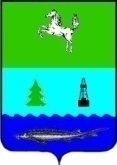 АДМИНИСТРАЦИЯ ЗАВОДСКОГО СЕЛЬСКОГО ПОСЕЛЕНИЯПАРАБЕЛЬСКОГО РАЙОНАТОМСКОЙ ОБЛАСТИПОСТАНОВЛЕНИЕ01.02.2021                                                                                                                                     № 03Об утверждении норматива средней рыночной стоимости квадратного метра общей площади жилья на территории МО «Заводское  сельское поселение» на 2021 годВ целях реализации Закона Томской области,   от 11.09.2007 № 188-ОЗ «О наделении органов местного самоуправления государственными полномочиями по обеспечению жилыми помещениями детей сирот и детей, оставшихся без попечения родителей, а так же лиц из числа,  не имеющих закрепленного жилого помещения» СЧИТАЮ НЕОБХОДИМЫМ:Утвердить норматив средней рыночной стоимости квадратного метра общей площади жилья на территории МО «Заводское  сельское поселение»  на 2021 год в размере 21 776  (Двадцать одна тысяча семьсот семьдесят шесть)  рублей 00 копеекРасчет средней рыночной стоимости квадратного метра общей площади жилья на территории Заводского сельского поселения прилагается (приложение № 1)Распространить действие настоящего Постановления с 01.01.2021г.Опубликовать данное Постановление в информационном биллютене МО «Заводское сельское поселение»        Глава поселения                                                                                            С.А. ТрифановаПриложение № 1к  Постановлению Администрации Заводского сельского поселенияот 01.02.2021 №03Расчет средней рыночной стоимости квадратного метра общей площади жилья на территории муниципального образования «Заводское сельское поселение»Средняя рыночная стоимость квадратного метра общей площади жилья на территории муниципального образования «Заводское сельское поселение» установлена методом сопоставления рыночных цен или методом анализа. Для проведения анализа и сравнения взято аналогичное жилье и с аналогичными техническими характеристиками.Представляю расчет:средняя рыночная стоимость 1 м2  общей площади равна – 6450 000, 00 : 296,2 = 21 776 рублейАдрес жильяОбщая площадь, кв. м.Предполагаемаястоимость квартиры в случае продажи, руб.Характеристикажилого помещенияд. Прокоп, ул. Береговая, д. 30, кв. 144800 000Брусовой дом, 2-х комнатная квартира, освещение, печное отопление, канализация.п. Заводской, ул. 60 лет СССР,  д.8, кв. 152,61200 000Брусовой дом, 3-х комнатная квартира, освещение, газовое отопление, центральное холодное водоснабжение, канализация.п. Заводской, ул. Новостройка, д.8, кв. 279,51000 000Брусовой дом, 4-х комнатная квартира, освещение, печное отопление, центральное холодное водоснабжение, водоотведение.п. Прокоп, ул. Береговая, д. 22,  54,51650 000Бревенчатый дом, освещение, газовое отопление, канализация.д. Прокоп, ул. Береговая, д. 3265,61800 000Брусовой дом, освещение, газовое отопление, местное водоснабжение, канализацияИТОГО:296,26450 000